МИНИПОГРУЗЧИК С БОРТОВЫМ ПОВОРОТОМ BAWOO VJ57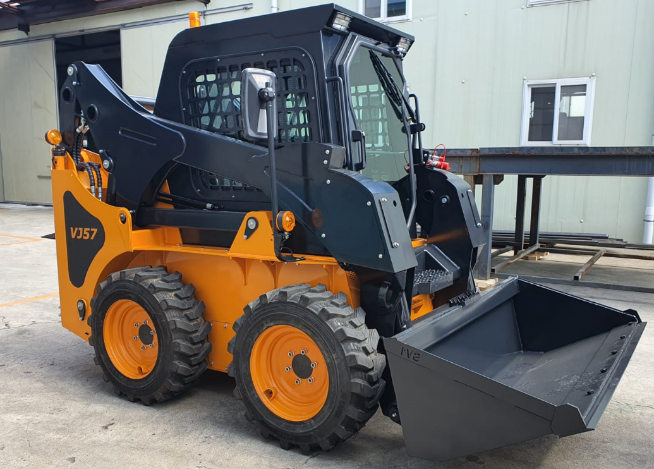 ХАРАКТЕРИСТИКИ МИНИПОГРУЗЧИКА BAWOO VJ57Серия V идеально подходит для разгрузки или погрузки поддонов, а также для загрузки большого количества грунта в самосвал.Мини-погрузчик серии V представляет собой идеальный баланс грузоподъемности и высоты выгрузки.Серия V - это отличный универсальный погрузчик с бортовым поворотом.Серия V разработана для длительной и стабильной работы в самых тяжелых условиях и сочетает в себе лучшие эксплуатационные характеристики, превосходный вылет и грузоподъемность, а также устойчивость.Серия V работает плавно, тихо и очень эффективно.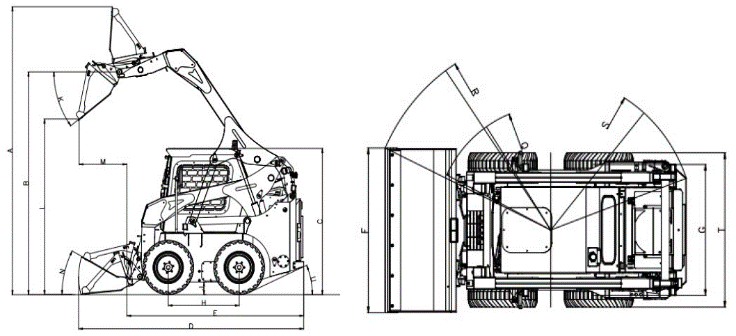 СТОИМОСТЬ МИНИПОГРУЗЧИКА BAWOO VJ57 (УТИЛИЗАЦИОННЫЙ СБОР НЕ ВКЛЮЧЕН, СОСТАВЛЯЕТ  207 000 рублей)ПОЧЕМУ ВЫБИРАЮТ МИНИПОГРУЗЧИКИ BAWOOМодельBAWOO VJ57ДвигательHyundai D4BBМощность/Крутящий момент53 л.с/2500 об. минТопливоДизельТип привода4WDМаксимальная скорость 11,5 км/ч Поток гидравлической жидкости63,5 л/мин Рабочая грузоподъемность950 кгОпрокидывающая нагрузка1974 кгОбъем ковша «с шапкой»0,40 м3Тип подъема вертикальныйВремя подъема стрелы4,65 сек.Время опускания стрелы3,33 сек.Стандартные шины10*16,5 Эксплуатационная масса 2 990 кгОбъем топливного бака58 лГАБАРИТЫГАБАРИТЫГАБАРИТЫГАБАРИТЫА – Общая рабочая высота (по верху ковша)3995 ммK – Угол ковша при выгрузке37°В – Общая рабочая высота (по шарниру)3092 ммL – Высота выгрузки2 438 ммС – Общая высота машины (по кабине)2029 ммM – Вылет при максимальном угле разгрузки945 ммD – Общая длина (с ковшом)3 340 ммN – Угол загрузки ковша на уровне земли28°Е – Общая длина (без ковша)2 625 ммQ – Передний радиус поворота (без ковша)1 273 ммF – Общая ширина1 690 ммR – Передний радиус поворота(с ковшом)2000 ммG – Ширина колеи1 344 ммS – Задний радиус поворота 1576 ммH – Колесная база1 053 ммT – Общая ширина (по колесам)1 583 ммJ – Дорожный просвет177 ммU – Угол заднего свеса24°КОМПЛЕКТАЦИЯСТАНДАРТКОМПЛЕКТАЦИЯЗИМНЯЯКОМПЛЕКТАЦИЯВСЕСЕЗОННАЯКОМПЛЕКТАЦИЯМАКСИМАЛЬНАЯОсновная гидролинияСистема двойной фильтрацииЗвуковой сигналСигнал заднего ходаСтандартный ковш Остекленная кабина-Двухпозиционная система отопления-Электрический разъем 12В-Ручка газа, дублирующая педаль-Система самовыравнивания-Система кондиционирования--Электрический стояночный тормоз---Указатели поворота-Двухскоростной режим---Проблесковый маячок и разъем 12В-Система HI-FLOW---СТОИМОСТЬТОЛЩИНА СТАЛИ ИЗ КОТОРОЙ ИЗГОТОВЛЕН ПОГРУЗЧИК СОСТАВЛЯЕТ 9 ММТОЛЩИНА СТАЛИ ИЗ КОТОРОЙ ИЗГОТОВЛЕН ПОГРУЗЧИК СОСТАВЛЯЕТ 9 ММ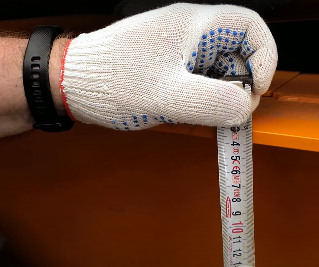 Толщина стали из которой изготовлены все минипогрузчики Bawoo составляет 9 мм:- корпус погрузчика более крепкий;- толщина корпуса увеличивает вес машины при сохранении габаритов, а, следовательно, даёт больше устойчивости при работе с грузами;Подробности в видео:https://youtu.be/LkJDrkorD_w?t=182ЗАЩИТА ФРОНТАЛЬНЫХ ЦИЛИНДРОВЗАЩИТА ФРОНТАЛЬНЫХ ЦИЛИНДРОВ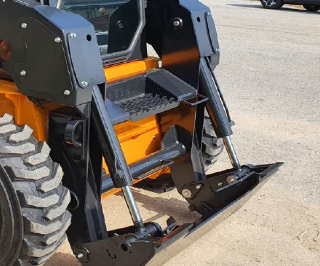 Фронтальные гидроцилиндры, используемые для изменения угла атаки навесного оборудования надежно защищены металлическими кожухами. При работе с сыпучим материалом, защита спасает гидроцилиндр от повреждений в случае падения материала.Подробности в видео:https://youtu.be/LkJDrkorD_w?t=220УПРАВЛЕНИЕ ЭЛЕКТРОГИДРАВЛИЧЕСКИМИ ДЖОЙСТИКАМИ ТИПА ISOУПРАВЛЕНИЕ ЭЛЕКТРОГИДРАВЛИЧЕСКИМИ ДЖОЙСТИКАМИ ТИПА ISO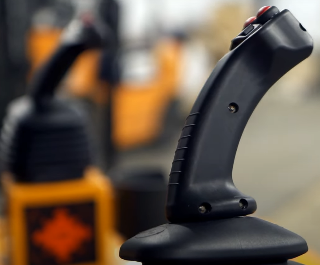 Электрогидравлические джойстики управления типа ISO представляют собой раздельное управление: левый джойстик отвечает за движение погрузчика, правый за работу стрелой и навесным оборудованием. Эта система даёт возможность одновременного управления движением и работой навесным оборудованием что на 30 % увеличивает производительность оператора и позволяет экономить топливо.Подробности в видео:https://youtu.be/k5DQ7_6SPyc?t=1603 ДУБЛИРУЮЩАЯ РУЧКА АКСЕЛЕРАТОРАДУБЛИРУЮЩАЯ РУЧКА АКСЕЛЕРАТОРА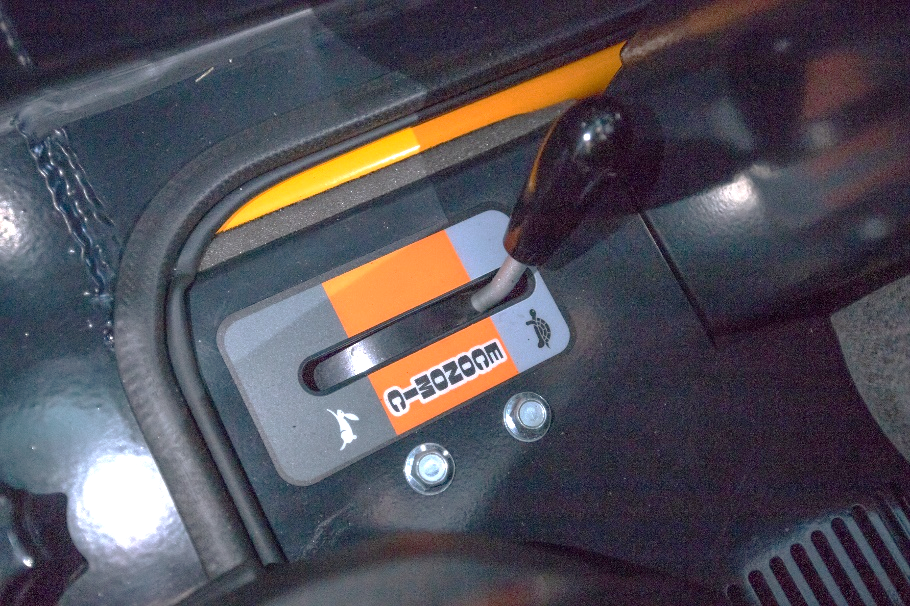 Ручка акселератора, дублирующая ножную педаль, позволяет экономить топлива примерно на 30%, так как ручка устанавливает постоянное количество оборотов без перепадов. Повышается эффективность работы оператора, поскольку ему нет необходимости постоянно регулировать обороты педалью.Подробности в видео:https://youtu.be/LkJDrkorD_w?t=958 БОКОВЫЕ ЗЕРКАЛА ЗАКРЕПЛЕНЫ НА РАМЕ ПОГРУЗЧИКАБОКОВЫЕ ЗЕРКАЛА ЗАКРЕПЛЕНЫ НА РАМЕ ПОГРУЗЧИКА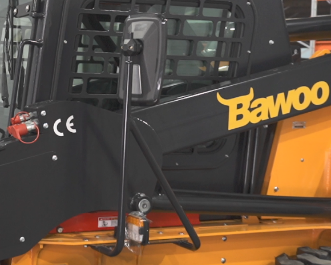 Зеркала бокового обзора закреплены на раме погрузчика, а не на стреле, как это бывает у некоторых минипогрузчиков других производителей, что позволяет сохранить прекрасную обзорность рабочей зоны во время движения погрузчика Bawoo даже при поднятой стреле.Подробности в видео:https://youtu.be/LkJDrkorD_w?t=228ПОДКЛЮЧЕНИЕ ГИДРОНАСОСА НАПРЯМУЮ К ДВИГАТЕЛЮПОДКЛЮЧЕНИЕ ГИДРОНАСОСА НАПРЯМУЮ К ДВИГАТЕЛЮ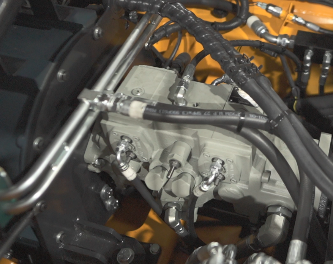 Основной гидронасос непосредственно подключен к маховику двигателя, что исключает повреждение и замену ремней, являющихся расходным материалом, при поперечной схеме расположения двигателя.   Прямое подключение насоса к двигателю обеспечивает больший КПДПодробности в видео:https://youtu.be/-7UzDsizlMs?t=837 СТАЦИОНАРНЫЙ РАДИАТОРСТАЦИОНАРНЫЙ РАДИАТОР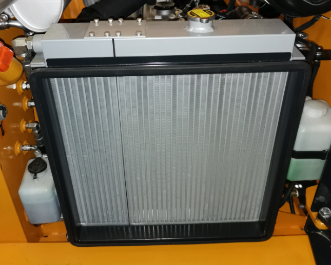 Радиатор охлаждения двигателя не откидной, зафиксирован в одном положении. Такая схема позволяет избежать износа и повреждения шлангов при закрытии и открытии радиатора на минипогрузчиках прочих производителей.Подробности в видео:https://youtu.be/k5DQ7_6SPyc?t=990 ОДНА ИЗ САМЫХ ПРОСТОРНЫХ В КЛАССЕ КАБИНОДНА ИЗ САМЫХ ПРОСТОРНЫХ В КЛАССЕ КАБИН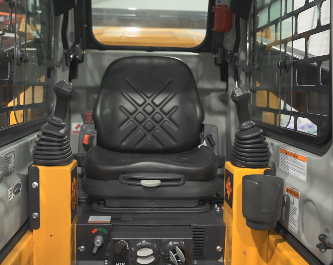 Кабина мини-погрузчиков BAWOO одна из самых просторных в классе (на 15% вместительнее, чем у аналогичных машин), а также обладает прекрасной обзорностью.Подробности в видео:https://youtu.be/LkJDrkorD_w?t=724 МАКСИМАЛЬНО НАДЕЖНЫЕ ДИЗЕЛЬНЫЕ ДВИГАТЕЛИМАКСИМАЛЬНО НАДЕЖНЫЕ ДИЗЕЛЬНЫЕ ДВИГАТЕЛИ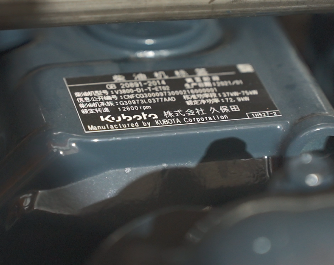 Дизельные двигатели HYUNDAI и KUBOTA мощностью от 53 до 100 л.с., собранные непосредственно на заводах в Южной Корее и Японии, используемые в минипогрузчиках BAWOO, обладают рядом преимуществ, среди которых экономия энергии, низкий расход топлива, а также экологичность.Подробности в видео:https://youtu.be/XbGyajgKZOw?t=141 МОЩНЫЕ ГИДРОМОТОРЫ ХОДАМОЩНЫЕ ГИДРОМОТОРЫ ХОДА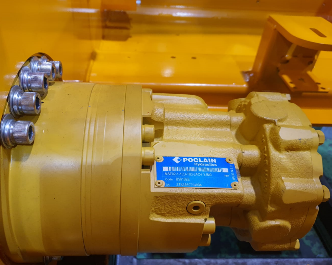 Применение в конструкции мини-погрузчика мощных гидравлических моторов Poclain обусловлено достижением эффекта пониженного нагревания гидравлического масла, что значительно расширяет предельное время непрерывной работы в режиме максимальной нагрузки.Подробности в видео:https://youtu.be/LkJDrkorD_w?t=620 ГИДРОЦИЛИНДРЫ СОБСТВЕННОГО ПРОИЗВОДСТВАГИДРОЦИЛИНДРЫ СОБСТВЕННОГО ПРОИЗВОДСТВА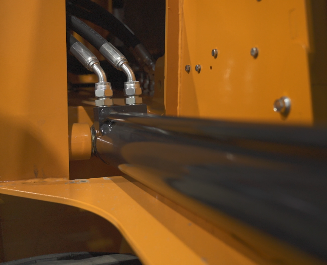 Все минипогрузчики Bawoo оснащаются гидроцилиндрами собственного производства, что позволяет уменьшить их стоимость, быть уверенным в качестве, а также осуществлять гарантийную поддержку напрямую. Гидроцилиндры подъема стрелы имеют меньшее сопротивление по перетеканию жидкости за счет отсутствия дополнительных РВД.МОЩНЫЕ И НАДЕЖНЫЕ ГИДРОНАСОСЫМОЩНЫЕ И НАДЕЖНЫЕ ГИДРОНАСОСЫ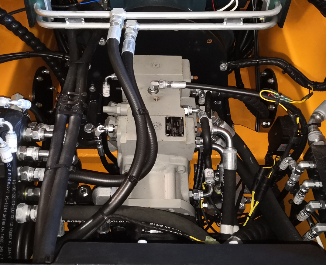 Гидравлические насосы BOSCH-REXROTH (Германия) и POCLAIN (Франция) с высоким КПД обеспечивают непревзойденную производительность гидравлической системы, обеспечивая устойчивый гидропоток от 63 до 130 л/мин (при наличии установленной опции HIGH FLOW).Подробности в видео:https://youtu.be/LkJDrkorD_w?t=563 НАДЕЖНАЯ ЗАЩИТА РВДНАДЕЖНАЯ ЗАЩИТА РВД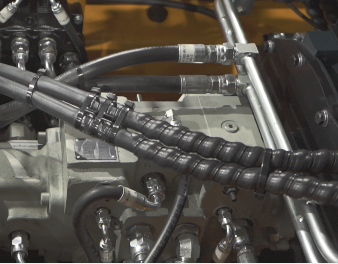 Даже расположенные в корпусе минипогрузчика рукава высокого давления, обеспечены дополнительной защитой для более долгого срока бесперебойной эксплуатации.Подробности в видео:https://youtu.be/k5DQ7_6SPyc?t=2509 ШУМОИЗОЛЯЦИЯ ДВИГАТЕЛЬНОГО ОТСЕКАШУМОИЗОЛЯЦИЯ ДВИГАТЕЛЬНОГО ОТСЕКА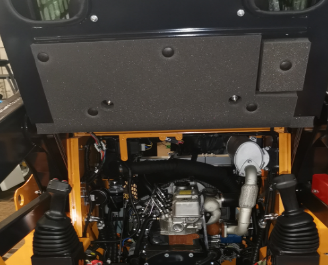 Двигательный отсек минипогрузчиков Bawoo надежно изолирован. Шумоизоляция позволяет избежать избыточного шума в кабине минипогрузчика, повышая комфорт работы оператора.Подробности в видео:https://youtu.be/LkJDrkorD_w?t=651 КАЧЕСТВО СБОРКИ И КОМПЛЕКТУЮЩИХКАЧЕСТВО СБОРКИ И КОМПЛЕКТУЮЩИХ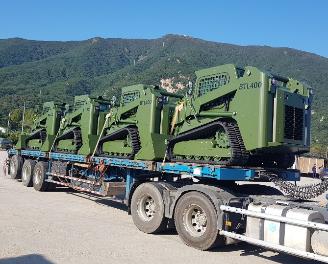 Лучшим доказательством качества и надежности минипогрузчиков BAWOO является тот факт, что эта техника состоит на вооружении южнокорейской армии.ПОСАДОЧНАЯ ПЛИТА СТАНДАРТА BOBTACHПОСАДОЧНАЯ ПЛИТА СТАНДАРТА BOBTACH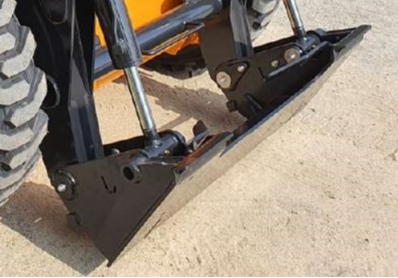 Посадочная плита самого популярного в мире стандарта Bobtach обеспечивает совместимость с огромным количеством самого разного навесного оборудования.Подробности в видео:https://youtu.be/-7UzDsizlMs?t=80ПРОЧИЕ МАТЕРИАЛЫ О МИНИПОГРУЗЧИКАХ BAWOOПРОЧИЕ МАТЕРИАЛЫ О МИНИПОГРУЗЧИКАХ BAWOO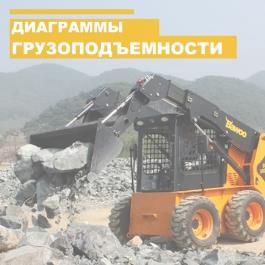 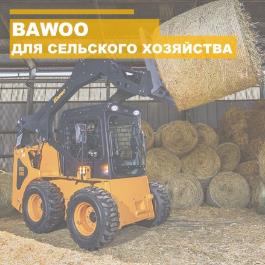 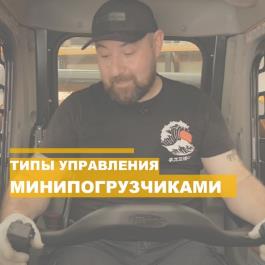 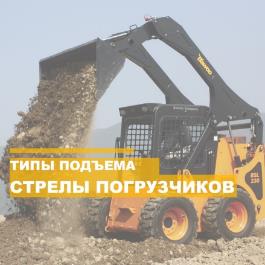 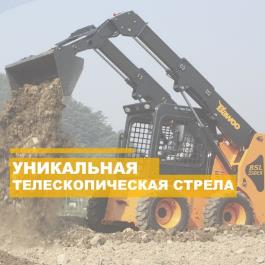 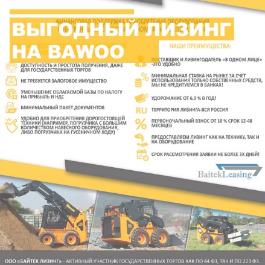 YOUTUBE КАНАЛ BAWOO RUSSIAYOUTUBE КАНАЛ BAWOO RUSSIA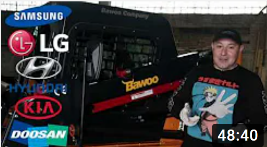 Обзор колесного минипогрузчика BAWOO J57https://youtu.be/k5DQ7_6SPyc  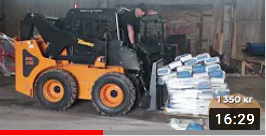 Проверка грузоподъемности минипогрузчиков BAWOO VJ57 и BSL330https://youtu.be/eDdAWOswtDA 